Защита растенийГоворов, Д. Н. Фитоэкспертиза и предпосевная обработка семян - важнейшие приемы технологии возделывания зерновых / Д. Н. Говоров, А. В. Живых, П. В. Щетинин // Защита и карантин растений. – 2018. – № 8. – С. 12–13 : 2 рис. Подготовка семян является одним из важнейших агротехнических приемов и требует особого внимания. Она включает фитоэкспертизу семян, которая позволяет вовремя обнаружить возбудителей болезней, и предпосевную обработку для подавления их развития.Попов, Д. Ю. Искусство защищать семена / Д. Ю. Попов // Защита и карантин растений. – 2018. – № 8. – С. 22–23. Об эффективности и преимуществах применения протравителя семян Селест Макс.Сорные растения и борьба с нимиГолубев, А. С. Новый гербицид Гейзер для защиты сои / А. С. Голубев, П. И. Борушко, К. В. Желтова // Земледелие. – 2018. – № 6. – С. 37–40 : 4 рис. Исследования проводили с целью разработки регламентов эффективного использования гербицида Гейзер, ККР (300 г/л бентазона и 45 г/л хизалофоп-П-этила). Полевые мелкоделяночные опыты были заложены в 2015 и 2016 гг. в трех зонах возделывания сельскохозяйственных культур: Западно-Сибирский регион (Алтайский край, г. Барнаул); Северо-Кавказский регион (Краснодарский край, г. Краснодар); Поволжье (Астраханская область, Камызякский район). В Алтайском крае эксперименты проводили на посевах сои сорта Алтом; в Краснодарском крае - сорта Вилана; в Астраханской области – сортов ВНИИМК 9186 (2015 г.) и Бара (2016 г.). Схема опыта предполагала определение эффективности применения 1,5; 2,0; 2,5 и 3,0 л/га гербицида Гейзер, ККР, по сравнению с необработанным репаратами контролем. Учеты сорных растений осуществляли количественно-весовым методом до обработки, через 30 и 45 дней после её проведения и перед уборкой урожая. Биологическую эффективность препаратов определяли по отношению к контролю по формуле: Эб = (К-В)/*К, где Эб - биологическая эффективность, %, К - количество (масса) сорных растений в контроле, экз./м2 (г/м2), В - количество (масса) сорных растений в обработанном гербицидом варианте, экз./м2 (г/м2). Препарат эффективен против широкого комплекса двудольных и злаковых сорных растений в нормах применения 2,0…3,0 л/га. Использование 3,0 л/га препарата Гейзер, ККР приводило к снижению общей засоренности посевов сои на 92,8…100,0 %. Эффективность внесения 2,0 л/га гербицида Гейзер, ККР составляла 78,4…98,0 %, 2,5 л/га – 82,6…99,0 %. Использование гербицида не оказывало отрицательного влияния на растения сои. Вне зависимости от региона проведения исследований, во всех вариантах с Гейзер, ККР были получены достоверные прибавки урожайности.Носкова, Е. В. Обилие сорного компонента полевого фитоценоза при применении различных агротехнологий / Е. В. Носкова, С. В. Щукин // Вестн. АПК Верхневолжья . – 2018. – № 3. – С. 3–9.Вредители растений и борьба с нимиВлияние температурных условий на развитие вредной черепашки в Тамбовской области / В. В. Чекмарев [и др.] // Защита и карантин растений. – 2018. – № 8. – С. 17–18.О влиянии погодных факторов на плотность заселения посевов озимой пшеницы личинками вредной черепашки.Мордкович, Я. Б. Влияние длительности диапаузы личинок капрового жука на устойчивость к препаратам фосфина Я. Б. Мордкович, Е. А. Соколов // Защита и карантин растений. – 2018. – № 8. – С. 37–38 : фот., табл.Показано влияние сроков диапаузы личинок капрового жука на устойчивость к препаратам фосфина.Стародубцева, А. М. Акустические методы обнаружения карантинных вредителей древесины / А. М. Стародубцева, А. Г. Федотова // Защита и карантин растений. – 2018. – № 8. – С. 33–37 : 4 фот. Рассматриваются методы биоакустики в практике карантина растений. Современные научные исследования и разработки в данной области направлены на выявление характерных особенностей и звуковых алгоритмов для создания референсных фонотек позволяющих точно и быстро идентифицировать карантинный вид по уникальным акустическим признакам.Яковлев, А. А. Особенности защиты растений от грызунов в условиях новых технологий / А. А. Яковлев // Защита и карантин растений. – 2018. – № 8. – С. 31–32 : 2 фот. Об использовании новейших технических средств - беспилотных летательных аппаратов для обнаружения грызунов в начале заселения посевов, что в итоге уменьшает пестицидный пресс.Болезни растений и борьба с нимиАртохин, К. С. Злаковая листовертка в Ростовской области / К. С. Артохин, А. Н. Полтавский // Защита и карантин растений. – 2018. – № 8. – С. 28–30.Приведены диагностические признаки гусениц младших возрастов и повреждений растений, которые похожи на повреждения другими видами насекомых. На примере злаковой листовертки показано, что защитные мероприятия следует проводить по гусеницам младших возрастов чешуекрылых, когда они еще не успели нанести вред.Влияние хелатных удобрений на устойчивость картофеля к фитофторозу / А. А. Молявко [и др.] // Защита и карантин растений. – 2018. – № 8. – С. 44–45. О влиянии хелатных удобрений на пораженность растений картофеля фитофторозом и урожайность.Левитин, М. М. Современные видовые названия фитопатогенных грибов / М. М. Левитин // Защита и карантин растений. – 2018. – № 8. – С. 8–11 : табл. Представлены новые современные названия возбудителей болезней сельскохозяйственных культур, наиболее часто встречаемые в фитопатологической практике.Макарова, М. А. Источники устойчивости яровых пшеницы и ячменя к грибным болезням в Приамурье / М. А. Макарова, Г. С. Карачева, И. В. Ломакина // Защита и карантин растений. – 2018. – № 8. – С. 41–44 : 3 табл. Приведены результаты иммунологической оценки и дифференциации коллекционного и селекционного материала яровых пшеницы и ячменя по устойчивости к патогенным организмам на инфекционных фонах.Нековаль, С. Н. Биологическая защита томата от бурой пятнистости (возбудитель ladosporium fulvum Cooke) в защищенном грунте / С. Н. Нековаль, О. А. Маскаленко, А. К. Чурикова // Достижения науки и техники АПК. – 2018. – Том 32, № 8. – С. 25–27 : 4 табл.Исследования проведены в 2017-2018 гг. на базе опытной теплицы (почва - чернозем выщелоченный мощный, тяжелосуглинистый, содержание гумуса 4 %, pH 6,7) Всероссийского научно-исследовательского института биологической защиты растений. Объектом исследований был томат сорта Титан (Solanum lycopersicum L. var. lycopersicum). Для борьбы с кладоспориозом томата проводили трехкратную обработку вегетирующих растений в фазе цветения - формирования плодов препаратами Псевдобактерин-2, Ж (Pseudomonas aureofaciens, штамм BS 1393, титр 2•109 КОЕ/мл) - 3 л/га, Псевдобактерин-3, Ж (Pseudomonas aureofaciens, штамм ВКМ-2391, титр 2•109 КОЕ/мл) - 3 л/га, Абига-Пик, ВС (хлорокись меди) - 3 л/га, контроль - без обработки. При первичных признаках появления кладоспориоза целесообразно применять биологические средства защиты (Псевдобактерин-2, Ж и Псевдобактерин-3, Ж), биологическая эффективность которых в 2017-2018 гг. составила 75,1…77,1 % и 74,3…73,7 % на 10 день после третьей обработки, а хозяйственная эффективность - 51,1…48,9 % и 52,2…54,3 % соответственно. Химический фунгицид Абига-Пик, ВС также показал высокую биологическую (75,4…72,3 %) и хозяйственную эффективность (33,3…34,8 %). В среднем за два года исследований Псевдобактерин-2, Ж и Псевдобактерин-3, Ж оказали положительное влияние на массу плодов с 1 куста. Она была на 1,0…1,1 кг больше, чем в контроле, и на 0,8…0,7 кг, по сравнению с химическим фунгицидом. Правильное и своевременное внесение биологических средств обеспечивает достаточно высокий уровень защиты и не требует использования оперативных (химических) мер борьбы с вредными организмами.Защита отдельных сельскохозяйственных культурОпыт биологической защиты озимой пшеницы от болезней / Л. М. Власова [и др.] // Защита и карантин растений. – 2018. – № 8. – С. 24–26 : 3 табл. Показана эффективность двух технологий защиты озимой пшеницы от болезней: на основе применения химических фунгицидов и использования комплекса биологических фунгицидов и микроудобрений.Петрова, Н. Г. Нанофунгициды против комплекса листовых болезней яровой пшеницы / Н. Г. Петрова, Е. И. Гультяева, О. В. Кунгурцева // Защита и карантин растений. – 2018. – № 8. – С. 19–21 : 2 табл. Дается оценка эффективности современных фунгицидов (Титул 390, ККР, Триада, ККР и Капелла, МЭ) на основе наноразмерных частиц действующих веществ для защиты посевов яровой пшеницы от листовых болезней в трех агроклиматических зонах. Показана высокая эффективность изучаемых препаратов при использовании их против комплекса грибных патогенов культуры при снижении токсической нагрузке на агроценозы.Черкашин, В. Н. Зависимость фитосанитарного состояния озимой пшеницы от сроков сева в Ставропольском крае / В. Н. Черкашин, Г. В. Черкашин, В. А. Коломыцева // Защита и карантин растений. – 2018. – № 8. – С. 14–16 : 5 табл., рис. Многолетние исследования сроков сева озимой пшеницы выявили положительное влияние поздних сроков на фитосанитарное состояние озимого поля.Эффективность баковых смесей для предпосевной обработки семян яровой пшеницы / А. А. Разина [и др.] // Защита и карантин растений. – 2018. – № 8. – С. 26–27. Изучена биологическая и экономическая эффективность фунгицидов (Максим Плюс 1, 2 л/т, БисолбиСан 1 л/т), регуляторов роста растений (Мелафен 10 мл/т, Стиммунол 10 мл/т), удобрения на основе гуминовых кислот с добавлением макро- и микроэлементов (Гумилюкс 5 л/т) при предпосевной обработке семян отдельно и в смесях.Составитель: Л.М. Бабанина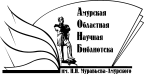 «Амурская областная научная библиотека имени Н.Н. Муравьева-АмурскогоОтдел библиографии и электронных ресурсов